« День защитника Отечества»Классный час.Дорогие, мальчики! Поздравляем вас с праздником Днем Защитника Отечества!     Желаем:     - нас не обижать        - родителей не огорчать- послушными быть                    - добро лишь творить- слушаться учителей                - иметь много друзей - красивыми быть                  - если трудно, то не ныть.Девочки нашего класса поздравили мальчиков с праздником «Днём защитника Отечества».Подготовили презентацию и небольшие подарки. Классный час прошёл интересно и весело.Спасибо нашим замечательным девочкам!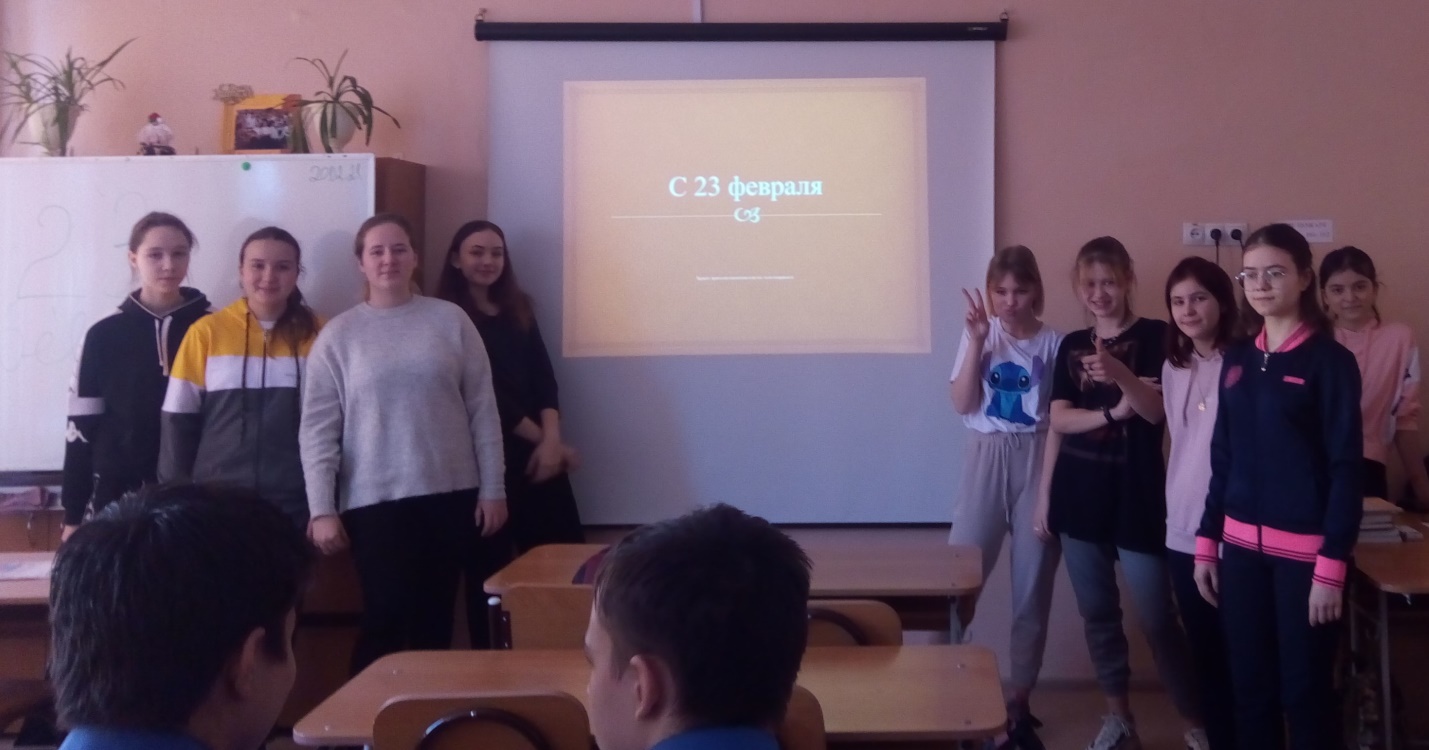 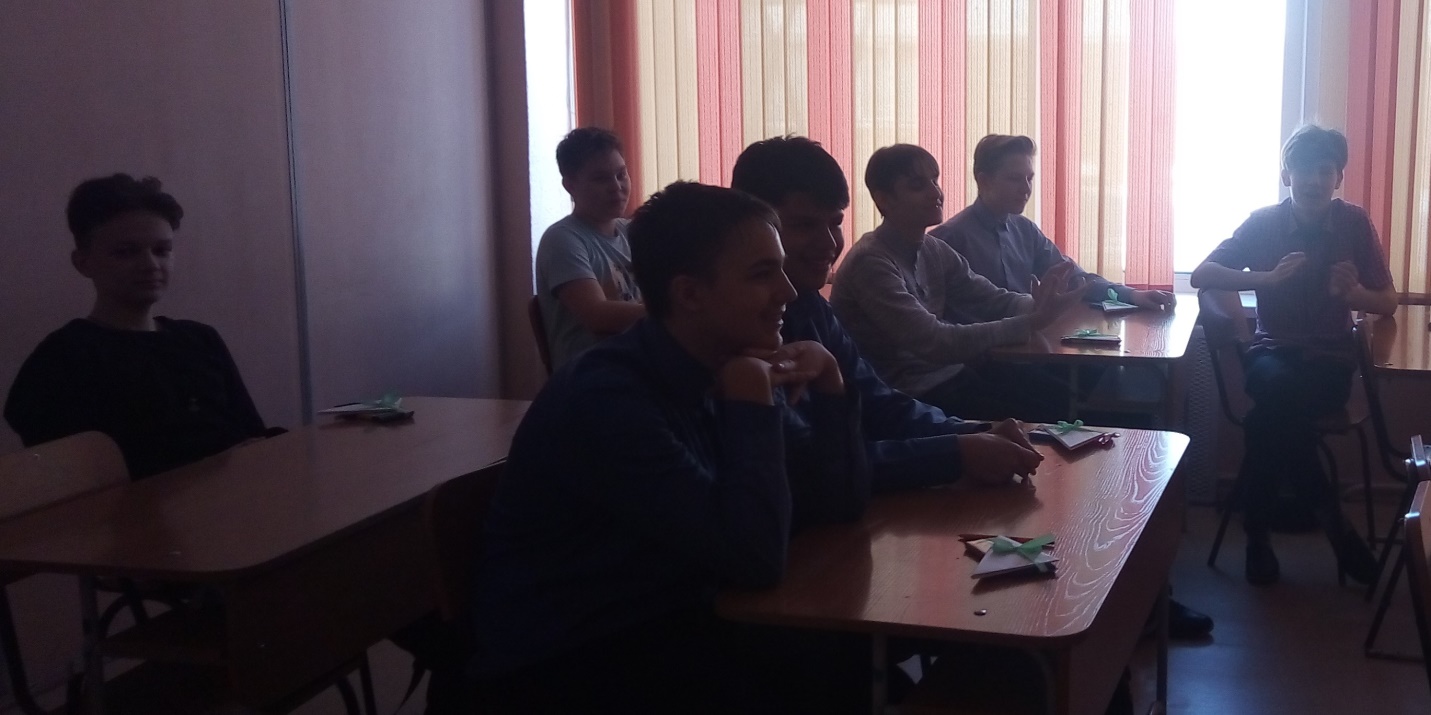 